ESCUELA SUPERIOR POLITÉCNICA DEL LITORAL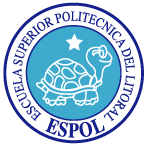 INSTITUTO DE CIENCIAS MATEMÁTICAS ESCUELA DE GRADUADOSPROYECTO DE GRADUACIÓN PREVIO A LA OBTENCIÓN DEL TÍTULO DE:“MAGISTER EN GESTIÓN DE LA PRODUCTIVIDADY LA CALIDAD”TEMA“DESARROLLO DE SISTEMA INFORMÁTICO DE TABLERO DE MANDO INTEGRAL PARA UN SISTEMA DE GESTIÓN DE CALIDAD”AUTORRODRIGO FERNANDO MORALES SALTOS Guayaquil – EcuadorAÑO2010 – 2011DEDICATORIAA Dios por conducirme siempre por un buen camino. A mi padre que siempre me inculco que lo más importante es el estudio.A mi madre y mis hermanos pilar fundamental de constancia.A mi esposa por su confianza, amor y apoyo incondicional. A mis hijos, que son mi inspiración y motivación, por todo el tiempo que no pase con ellos.AGRADECIMIENTOA todas aquellas personas que de una u otra forma contribuyeron a la culminación de esta maestría y elaboración de este proyecto.A mi familia, por todo el tiempo que no pase con ellos.DECLARACIÓN EXPRESALa responsabilidad por los hechos y doctrinas expuestas en este Proyecto de Graduación, así como el Patrimonio Intelectual del mismo, corresponde exclusivamente   al   ICM  (Instituto  de  Ciencias  Matemáticas)  de  la Escuela Superior Politécnica del Litoral.TRIBUNAL DE GRADUACIÓNIng. Washington Armas Cabrera	Ing. Diana Montalvo BarreraDIRECTOR ICM	DIRECTORA DE TESISPhd. D. Joseph Paéz Chávez	MSc. P. Fabricio Echeverría BrionesPRESIDENTE DEL TRIBUNAL	VOCAL DEL TRIBUNALAUTOR DEL PROYECTORODRIGO FERNANDO MORALES SALTOSÍNDICE3.2 Análisis y Diseño del Sistema…………………...………………………..	243.2.1 Elementos de Entrada……………………...…………………………….	243.2.1.1 Definición de Unidades de Medida para losIndicadores…………………………………….………………………...	24ABREVIATURASCMI: Cuadro de Mando IntegralSC:  Sistema de CalidadSI:	Sistema InformáticoINTRODUCCIONLas empresas a nivel mundial saben que para proyectarse al futuro y ser realmente  competitivas,  no  basta  solamente  con  el  análisis  de  las  ventas durante un período y con  la rentabilidad que éstas generan.	Hoy en día es necesario analizar todas las variables involucradas en el proceso que origina estas ventas y rentabilidad.Analizar las  variables  que  podrían  llevar  a  una  mejor  toma  de  decisiones conllevaría  a   atacar  puntos  estratégicos  de  la  empresa,  análisis  hecho mediante el monitoreo y medición de las mismas. Estas mediciones deben ser vistas desde todas las perspectivas  del  negocio, teniendo así una vista del comportamiento en cada una de ellas y sus  relaciones. Para todo esto, las empresas han adoptado al Cuadro de Mando Integral (CMI) como herramienta de gestión de las estrategias y sus actividades, valiéndose, para esto,  del monitoreo de los diferentes indicadores planteados.Otro punto importante para las empresas que buscan la excelencia en los negocios es mantener estándares que controlen los requisitos de los productos entregados al cliente, la mejora continua y la entrada en nuevos mercados. Es por ello que se hace cada vez más  frecuente la adopción de un Sistema de Calidad (SC) que ayude al control y mejora de todos los procesos.La información que tenga una empresa es importante en este punto, ya que hará posible poder extraer el conocimiento de todo lo registrado a lo largo de la existencia de la empresa.  La inteligencia de negocios (como se conoce al proceso de extracción del conocimiento), permitirá que las empresas analicen su información, de forma que puedan obtener variables que permitan la mejor toma de decisiones [1][2].Hasta este punto se ha hablado de características similares (que abordaremos con más  detalle en el Capítulo II) en cuanto a lo que las empresas buscan: mediciones, control,  mejora continua, procesos y clientes,	además de las perspectivas del negocio (financiera, de procesos, aprendizaje y cliente) y, por último,  de  tecnología  de  información.  Estas  similitudes  (fin  que  persiguen) hacen posible la  integración de ambas herramientas, el Cuadro de MandoIntegral  (CMI)  y  los  Sistemas  de  Calidad  (SC),  utilizando,  para  esto,  la tecnología.El planteamiento de este tema se divide en dos partes:•	La elaboración de un Sistema de Información (SI) que permita definir un Cuadro de  Mando Integral (CMI), para el seguimiento y control de un Sistema de Calidad (SC).•	Definición de las similitudes de estas dos herramientas (ISO y Cuadro deMando Integral) y la forma de cómo integrarlas.Lo importante  del  presente  tema  no  sólo  es  el  desarrollo  de  un  Sistema Informático,  sino la demostración de que los dos sistemas de gestión aquí planteados (ISO – CMI), podrían integrarse en uno solo.La elaboración de este tema ayudará a la empresa, a manejar de forma más eficiente  los  diferentes  indicadores  para  el  control  del  sistema  de  calidad mediante un Cuadro de Mando Integral.CAPITULO 1MARCO DE REFERENCIALas posibilidades  de  monitorear,  mediante  un  tablero  de  control,  múltiples instancias de  la operación de una empresa, son cada vez más necesarias y oportunas  para  la  toma  de  decisiones.	Estas  posibilidades  están  dadas principalmente por:•	La apertura de la directiva a proyectos de esta naturaleza.•	La ejecución, administración y control adecuados del proyecto.•	La información consolidada para la emisión de los informes.El estudio planteado se basa en la forma de cómo se utiliza un CMI para el control  de  los  objetivos  e  indicadores  de  calidad;  todo  esto  apoyado  por herramientas informáticas, que  serán la interface entre el conocimiento de la empresa (información actual e histórica) y la información generada (resultado).1.1	Sistemas de Gestión1.1.1 Sistemas de Calidad ISO:9001:2008Los SC deberían ser parte de la estrategia de la empresa (como lo indica la Norma en su  introducción), dado que es ella quien define al SC como una propuesta de valor para el cliente.La Norma de Calidad ISO 9001:2008, no sólo establece los cimientos para la creación de  un SC, sino que también sirve como cualquier sistema de gestión, ya  que  ayuda  a  la  organización  a  mejorar  su  eficiencia  y  satisfacción  del cliente, a través de la mejora de los procesos.Los  requisitos  contemplados  en  la  Norma  son  un  complemento  de  los especificados  por los clientes, los mismos que establecen descripciones del producto o servicio de forma escrita. Así también, puede ser la organización o entidades	gubernamentales	las	que	disponen	estas	condiciones.	Estos requisitos	darán	como	resultado	que	las	organizaciones	analicen	los parámetros y determinen los procesos correctos con  el control adecuado para la entrega del producto final.Esta Norma promueve el enfoque basado en procesos, ya que mediante el análisis de cada una de las relaciones entre los procesos y la gestión de éstos, se obtiene control para obtener un resultado adecuado.El SC se convierte también en una herramienta de trazabilidad, ya que es posible llegar, mediante una correcta adopción de éste, a especificar todos los procesos, productos y materia prima que han intervenido en la elaboración de un producto o servicio.El SC implantado no sólo debe perseguir el cumplimiento de los literales de la Norma y de los requisitos de los clientes, sino buscar la mejora continua y los beneficios económicos que la empresa pudiera tener por la adopción de este sistema. Debe ofrecer además a todas las partes interesadas confianza acerca de todos los productos que ésta entrega.Un SC es también la base para un proceso de mejora continua, ya que es ésta una de las exigencias de la Norma ISO 9001:2008, tal como lo cita el apartado8.5.1	Mejora	Continua,	que	establece:	“La	organización	debe	mejorar continuamente la eficacia del sistema de gestión de calidad mediante el uso de la política de calidad, los resultados de las auditorías, el análisis de los datos, las acciones correctivas y  preventivas y la revisión por la dirección.”. Este apartado pone de manifiesto la importancia de la mejora continua para el éxito del SC.1.1.2 Cuadro de Mando IntegralEl CMI es un concepto introducido en 1992 por Robert Kaplan y David Norton. Es una herramienta que permite obtener información financiera y no financiera para la medición del  desempeño de la organización. Este desempeño está dado por indicadores que garantizan el cumplimiento de la estrategia planteada por la dirección. Con esto, la organización puede tener información histórica y actual de su desempeño y tomar decisiones adecuadas en el tiempo correcto.El CMI es una herramienta que se enfoca en las habilidades y conocimientos de las	personas para alcanzar la misión de la organización a través de la estrategia de corto o largo plazo. Además, permite tener una retroalimentación de toda la organización, a través de indicadores departamentales y generales,garantizando así, el aprendizaje constante del sistema, aprendizaje que será utilizado más tarde para mejorar el sistema.La importancia que se le dé a la adopción del CMI, es una decisión de los directivos  de   la   organización,  estos  son  quienes  deberán  garantizar  los recursos y el compromiso  necesario para su consecución. Este compromiso deberá ser transmitido a toda la organización, de manera que todos se sientan comprometidos con el proyecto.Es preciso mantener informado al personal comprometido sobre la marcha del CMI, de manera que toda la organización sepa cómo está aportando su área o departamento con el buen desempeño del sistema.El CMI se enfoca en cuatro grandes grupos de enfoque o perspectivas. Estos grupos podrían aumentar, ya que son diferentes puntos de vista desde donde se analiza  a la organización. Los que analizaremos son:•	Aprendizaje y desarrollo.-  El enfoque de aprendizaje y desarrollo es la garantía para que la empresa se pueda mantener a largo plazo, ya que de esta forma da la posibilidad que las personas puedan contar con los suficientes  conocimientos  para   el  mantenimiento  y  mejora  de  los procesos de la organización. La organización no sólo debe basarse en el funcionamiento del negocio para la satisfacción de los clientes, sino que es necesario concentrarse en la eficacia y productividad de los procesos que crean valor a ésta.Es por esto que tiene mucha importancia la capacitación constante que trae  como  resultado  el  conocimiento  de  las  personas,  los  avances tecnológicos constantes y de frecuencia cada vez más baja, hacen que el conocimiento sea perecedero. Por esto, las organizaciones tienen que crear	programas	de	capacitación	para	sus	empleados	mediante evaluación  por  competencias,  que  dan  la  posibilidad	de  identificar exactamente cuáles son las personas que serán capacitadas y en qué áreas.•	Procesos.- Es uno de los enfoques críticos del CMI; éste refleja lo bien que   funcionan   los  procesos  internos  de  la  organización.  El  buen resultado  de  los  indicadores  planteados  en  este  enfoque,  permitiráconstatar que los recursos utilizados y las actividades realizadas son eficaces.  Con  esto  se  garantiza  el  éxito  de  los  enfoques  externos “clientes y financiero“.Para el  logro  de  este  enfoque,  debe  establecerse  perfectamente  la cadena de valor de la organización, ya que ésta mostrará los procesos críticos y de apoyo, que dan valor a la organización. Los indicadores que aquí se establezcan deben estar diseñados por personas que conozcan perfectamente los procesos internos de la organización.•	Clientes.- Este enfoque refleja la salud que mantenemos con nuestros clientes, cómo  estamos posicionados en el mercado y cómo tenemos que actuar ante posibles competidores. Es claro que cuando el cliente no  está  satisfecho,  se  le  otorga  la   posibilidad  de  buscar  nuevos productos  o  servicios  que  satisfagan  sus  necesidades.  Por  tanto,  el establecimiento  de  los  indicadores  internos  sobre  los  procesos  que ayudarán a mejorar esta relación cliente – organización, es importante. En los últimos tiempos, está tomando mucha fuerza la inteligencia de negocios como forma de creación de campañas de marketing, reducción de costos y análisis de rentabilidad. Esto forma parte de un verdadero análisis de datos mediante la aplicación de minería de datos.•	Finanzas.- Esta perspectiva es probablemente la más importante para los directivos, es donde se ven los resultados de decisiones estratégicas de los otros enfoques; es  el enfoque tradicional para medir la salud financiera de una organización.  Para todas las organizaciones el éxito del buen funcionamiento de este enfoque debería estar dado en lo bien que se planteen y alineen  los otros enfoques.El  problema  está  en  que  para  la  consecución  de  estos  logros financieros,  en  muchos casos, se produce desequilibrio en los otros enfoques, lo cual es preciso tener en cuenta para su monitoreo y control.1.1.3 Sistemas InformáticosLos sistemas informáticos son actualmente la parte fundamental de cualquier organización, ya sea si éstos tratan de aplicaciones integradas residentes en las organizaciones (ERP), o  si se trata de información dispersa en múltiplesfuentes o aplicaciones. El trato que se le da a esta información es lo que realmente le da valor a los sistemas informáticos.A lo largo del tiempo los archivos planos, manejadores de archivos, hojas de cálculo, bases  de datos relacionales, entre otros, han sido el repositorio de información  relevante  de  toda  organización.  Por  tanto,  la  integridad  y  la robustez que los fabricantes de bases de datos le dan al desarrollo de éstas, han permitido el incremento de información correctamente almacenada.Esta información suministrada o almacenada en el transcurso del tiempo, toma forma cuando se trata por medio de herramientas de toma de decisiones, que transforman toda la  información en valor para los directivos. La información será, por esto, el conocimiento que la empresa ha adquirido a lo largo de su vida	como	organización,	conocimiento	que	debe	ser	descubierto	por herramientas de extracción, limpieza y presentación de la información.Es por esto que la inteligencia de negocios, como es llamada actualmente, es considerada como una elección estratégica que dará valor a la organización y la diferenciará de su  competencia. Un sistema de inteligencia de negocios aplicado en la organización, dará la posibilidad de poder analizar la información de forma integrada, pudiendo verla de diferentes ángulos.Las herramientas de desarrollo de aplicaciones, han sufrido cambios igual que toda la tecnología, sus cambios van desde nuevos conceptos de programación (la computación en  nube, programación orientada a servicios) hasta nuevos controles para el diseño y desarrollo de aplicaciones.Hoy en día existen herramientas que permiten manejar el proceso de desarrollo de  forma  tal  que  sea  de  fácil  administración,  y  que  pueda  ser  fácilmente testeada o sometida a pruebas de calidad. Estas ventajas la dan herramientas que son complementos de estas herramientas, permitiendo integrar e involucrar a todas las partes del desarrollo.Existen varios tipos de herramientas de desarrollo: las de Alto Nivel, que son las utilizadas por los analistas, éstas permiten el diseño de las aplicaciones; las de  Bajo  Nivel,  que  son  usadas  por  los  programadores,  que  son  los  que desarrollan las aplicaciones; las  herramientas de Gestión de Proyectos, queson herramientas que permiten tener un control sobre el equipo de sistemas, pudiendo tener información como cumplimiento de tareas.CAPITULO 2DISEÑO METODOLÓGICOEl desarrollo de un SI de Tablero de  Mando Integral para un Sistema de Gestión de Calidad, establece que la organización adopta un SC como una de sus estrategias para el logro de la visión. Así pues, el CMI utilizará los objetivos e indicadores de calidad para su control.Dentro de la organización no basta con tener un SI que maneje la información de	forma	integrada,	mostrando	como	resultado	reportes	financieros	y operativos.		Es  necesario  tener  un  SI  alineado  con  la  estrategia  de  la organización, esto quiere decir, que él SI aporte valor real a todas las unidades de la organización, manteniendo el mismo rumbo de esta. Del mismo modo, no es suficiente que se  cuente con un SC que no se encuentre alineado con la estrategia de la organización, manteniendo mediciones muchas veces distintas a ésta.La	empresa	de	fumigación	ABC,	tiene	como	objetivo	el	diseño	e implementación de un SI que permitirá alinear la política de calidad (acorde con la estrategia  de  la organización) con el SC mediante el CMI. Esto permitirá monitorear el estado de los indicadores creados para cada objetivo.El diseño se realiza en dos etapas que son:•	Diseño estratégico, que abarca la integración del Sistema de Calidad y el Cuadro de  Mando Integral.	En este último, se establecerán los objetivos necesarios para cumplir la Política de Calidad y mejorar el sistema, así como los responsables de cada uno de estos objetivos.•	Análisis y diseño del Sistema de Información, que abarca el análisis de la información existente (bases de datos, archivos de datos, etc.) en la empresa, así como las  herramientas y/o sistemas que son utilizadas para su manipulación.Cada una de estas etapas detalla las herramientas y métodos utilizados para el desarrollo del Sistema de Información, así como el camino para la construcciónde las bases para la puesta en marcha de éste. En la Figura1 se muestra comose estructura la integración de ambos sistemas.FASES DEL DESARROLLO DE UN SISTEMA INFORMATICO PARA EL CONTROL DE UN SISTEMA DE CALIDAD MEDIANTE UN CUADRO DE MANDO INTEGRALINTEGRACION ISO - CMIISO 9001:2008		CUADRO DE MANDO INTEGRAL- Dirección- Procesos- Clientes - Personal- Producto- Análisis de datosESTRATEGIA- Perspectiva Financiera- Perspectiva Cliente- Perspectiva Procesos- Perspectiva AprendizajeDiseño CMISEMEJANZAS ISO - CUADRODE MANDO INTEGRAL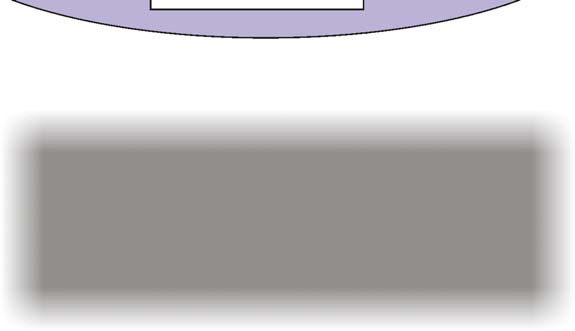 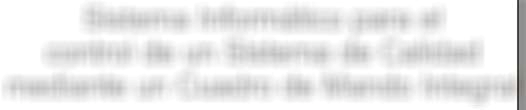 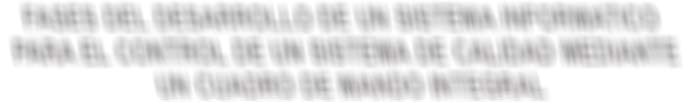 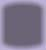 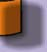 - Clientes- Procesos- Aprendizaje (personal)- Medición (análisis de datos)- Mejora continuaInformaciónSistema Informático para el control de un Sistema de Calidad mediante un Cuadro de Mando IntegralFigura 1.‐ Integración de Sistemas. Fuente: La integración del Cuadro de Mando Integral y el Sistema de calidadISO 9001:2008, se logran identificando todas aquellas semejanzas entre las dos herramientas. [6] [7]2.1	Diseño EstratégicoEl CMI proporciona a la organización una visión más clara y amplia acerca de múltiples aspectos. Para el diseño de un CMI es importante el involucramiento de toda la organización.El diseño estratégico de la organización permitirá, en base a la descripción de la misión,	visión y retos estratégicos, elaborar una política y objetivos de calidad coherentes con  éstos. Es importante esta coherencia ya que, de lo contrario, se tendría dos sistemas con  diferentes propósitos; por tanto, para conseguir un SC realmente eficiente se debería tener previamente elaborada la estrategia [1].En el presente trabajo se utilizará la misión, visión y retos estratégicos de la organización como pilares de soporte del SC, que abarca la política y objetivos de calidad.2.1.1 OrganizaciónLa empresa de Fumigación ABC es una empresa ecuatoriana que nació con la necesidad  de   brindar  al  agro  ecuatoriano  la  posibilidad  de  fumigar  sus plantaciones  de  una  forma  rápida  y  tecnificada.  Desde  entonces  ABC  ha logrado posicionarse y mantenerse en el mercado como una organización de prestigio en el servicio para el agro.Entre los productores, los que generan un mayor rubro son los bananeros que ocupan en  las  fumigaciones el 80%; el otro 20% son productos varios como maíz, arroz, etc. Desde hace cinco años ABC se dedica a la venta de insumos agrícolas, siendo este rubro uno de los que más crecimiento ha tenido.Actualmente ABC  cuenta  con  una  flota  de  avionetas  de  fumigación  muy considerable, la cual está repartida por todo el litoral ecuatoriano, cubriendo la demanda en todos los puntos críticos del litoral. Estos puntos críticos son, a su vez, puntos de distribución  y venta de insumos, originándose, en éstos, el proceso de venta y fumigación.ABC cuenta con proveedores exclusivos en cuanto a productos agrícolas se refiere; además, algunos de estos proveedores tienen a ABC como su principal distribuidor de productos en América del Sur.Una de las características de los directivos de ABC es que están  convencidos de que la  mejor inversión para lograr un mejor desempeño a todo nivel, es invertir en capacitación del personal y nueva tecnología.Con todos estos antecedentes, ABC apuesta a obtener el reconocimiento a nivel  nacional  como  la  mejor  empresa  de  fumigación  y  venta  de  insumos agrícolas, además de ser  uno  de los principales socios de los proveedores externos, en cuanto a venta se refiere.2.1.2 Misión“Mantenernos a la vanguardia en la fumigación aérea y venta de insumos agrícolas, promoviendo el crecimiento del sector agrícola, utilizando para esto los  mejores  recursos   humanos  y  tecnológicos,  sin  descuidar  al  medio ambiente”.Nuestra misión encierra cada uno de nuestros valores y hace referencia a todos los involucrados en éstos, así mismo se muestra coherente con aspectos importantes de la ISO 9001:2008, permitiendo así su fácil integración.Para lograr mantenerse es necesario la constancia y perseverancia, además del  cumplimiento de cada una de las estrategias y objetivos. Utilizamos los mejores recursos humanos para alcanzar nuestra meta necesitando, para esto, ser leales con nuestros clientes  y proveedores. La honestidad y respeto son necesarios  en  cada  parte  del  camino;  es  así  que  utilizamos  los  mejores insumos agrícolas respetando así también al medio ambiente.  La  fumigación aérea necesita pulcritud en todos sus equipos e instalaciones para asegurar así el correcto funcionamiento de estas.2.1.3 Visión“Lograr el reconocimiento a nivel nacional e internacional como la primera empresa de fumigación aérea y venta de insumos agrícolas”.Nuestra visión es la imagen que queremos mostrar de nuestra organización en el tiempo, muestra nuestro deseo de superación y posicionamiento en el área de	negocio  que  nos  encontramos.  De  una  manera  muy  simple  para  la interpretación de todos, muestra  proyectándonos en futuro nuestra cara en presente.2.1.4 Retos estratégicosDentro de todo el proceso de desarrollo de la estrategia de la organización, están	como	principales	retos	todos	aquellos	referentes	a	la	calidad, productividad y rentabilidad de la organización.Los retos estratégicos son la forma de cómo ver a la organización en mediano y largo plazo, estos retos son:•	Implementar y mantener un SC ISO 9001:2008.•	Aumentar la rentabilidad de la organización.•	Fomentar la mejora continua a todos los niveles de la organización.•	Capacitar a todo el personal en las áreas de su competencia.•	Mantener la  satisfacción del cliente, ofreciendo productos y servicios de calidad.2.2	Sistema de Calidad2.2.1 Manual de Calidad ISO 9001:2008La empresa de fumigación ABC, tiene implementado un Sistema de Calidad ISO 9001:2008   en el que se detalla la capacidad de proporcionar productos que cumplan con los requerimientos de los clientes y con la legislación vigente aplicable al negocio.2.2.2 Alcance del Sistema de CalidadEl sistema de gestión de la calidad, está basado en la Norma ISO 9001:2008 y el CMI, cubriendo las dos etapas de la empresa. La primera es la prestación del servicio de fumigación aérea, la cual es cubierta por la Norma ISO 9001:2008 y, la segunda que son todas las  tareas que dan soporte a esta actividad; cubierta por el CMI.	Incluye por lo tanto, todos  las  actividades del servicioprincipal  y  los  procesos  de  apoyo  de  la  actividad  principal  (procesos operativos), partiendo de la negociación  con los clientes, hasta el aterrizaje de las aeronaves en las pistas. Estos procesos fueron certificados por la Dirección General  de  Aviación  Civil  (DGAC)  en  los  procesos  de  Mantenimiento  de aviones, Fumigación, Operaciones Aéreas, Comunicaciones y Bodega ya que esta entidad externa es la que	aprueba los procedimientos  para el correcto servicio de fumigación brindado por la Compañía.Los  procesos  operativos  y  administrativos,  su  interrelación,  secuencia  y departamentos relacionados, se presentan en el mapa de procesos Figura2.Figura 2.‐ Mapa de Procesos. Fuente: Mapa de Procesos en el que se identifica el proceso principal de la organización.2.2.3 Política de calidadNuestro objetivo es mantenernos a la vanguardia en las áreas que laboramos, sirviendo con calidad y eficacia a nuestros clientes para lograr la satisfacción y confianza de quienes  contratan nuestros servicios, brindándoles productos y servicios basados en los requisitos del cliente, ISO 9001:2008 e ISO 14000, así como con el concurso de un personal bien  entrenado  y comprometido en lamisión y objetivos de calidad, valiéndonos de la mejor tecnología, asegurando el respeto al Medio Ambiente y el mejoramiento constante.2.2.4 Objetivos de calidadLa empresa ABC Fumigaciones, se planteó los siguientes objetivos de calidad necesarios  para  cumplir  la  política  de  calidad;  cada  uno  de  ellos  estará acompañado de indicadores que servirán de control para alcanzar los objetivos.•	Incrementar la  capacitación al personal.•	Reducir la contaminación en áreas pobladas y en vertientes de agua durante la fumigación.•	Incrementar las ventas.•	Aumentar la productividad y eficiencia de los procesos.•	Incrementar la inversión de nueva tecnología.2.2.5 Definición de indicadoresLos indicadores ayudan a mantener una guía acerca del cumplimiento de los objetivos.  Estos  indicadores  representan  una  medida  cuantitativa  que  será definida a partir del  conocimiento empresarial (información obtenida sólo a través de la experiencia, puede estar reflejada en las personas o en las fuentes de datos). Será la propia empresa que, mediante la utilización de la información (análisis de datos), permita determinar cuáles serán las medidas correctas para el monitoreo [2] [3].2.2.6 Indicadores por ObjetivosTodos los objetivos están relacionados con la Política de Calidad, manteniendo la coherencia entre ellos.Los objetivos no son medibles por sí mismos en este análisis, es decir no se les determinaran  una  medida  para  ser  monitoreados,  estos  se  valen  de  los indicadores parea realizar su medición mediante ponderación.Si bien es cierto los objetivos de calidad deben ser medibles, con este método también  lo  están  siendo,  ya  que  determino  esta  medición  en  base  a  la importancia que le doy a los indicadores que están dentro de este objetivo.Todos los objetivos son comparados con valores de los años anteriores, esto permitirá  su  evaluación  y  comparación.  Además  de  esto  las  unidades  de medida y pesos se detallan en el Capitulo 3.Objetivo 1Incrementar la capacitación al personal durante un año.AplicaciónLa importancia del recurso humano en una organización es base fundamental para el éxito de ésta. Este objetivo debe ir estrechamente ligado con la Política de Calidad y con la cláusula 6.2.1de la Norma  – Generalidades, que establece “El  personal  que  realice  trabajos  que   afecten  a  la  conformidad  con  los requisitos  del  producto  debe  ser  competente  con  base  en  la  educación, formación, habilidades y experiencia apropiada.” [5].Indicadores•	Rotación de empleadoso	Empleados salientes: ESo	Empleados nuevos: ENo	Cantidad de empleados: CEo	Fórmula: (ES – EN / CE) *100•	Costo de formación por empleadoo	Costo de capacitación por año: CCAo	Cantidad de empleados: CEo	Fórmula: CCA/CE•	Número de empleados capacitadosObjetivo 2Reducir las hectáreas contaminadas en áreas pobladas y en vertientes de agua durante la fumigación.AplicaciónEl nivel de compromiso que la organización mantiene con el medio ambiente y la comunidad deben ser evidentes. Para esto, es importante impulsar planes de acción  que  serán  controlados  con  este  indicador.  Además,  este  indicador guarda relación con la cláusula  7.2.1de la Norma	– Determinación de los requisitos relacionados con el producto, que establece en sus literales a) “Los requisitos  no   establecidos  por  el  cliente  pero  necesarios  para  el  uso especificado o para el uso previsto cuando sea conocido”; y b) “Los requisitos legales o reglamentarios aplicables al producto.” [5]. Aquí podemos observar la importancia de cumplir con reglamentaciones legales (ambientales).Indicadores•	Número de reglamentaciones incumplidas (multas)•	Número de hectáreas totales fumigadas sin contaminación•	Número de hectáreas con quejas de contaminación.Objetivo 3Incremento de VentasAplicaciónDentro de la ISO 9001:2008 no existe una cláusula específica en la que se mencione el  aspecto financiero como requisito para cumplir la Norma, pero existen cláusulas en las que queda clara la necesidad del control financiero. La cláusula 6.1 de la Norma, Provisión de  Recursos  -  “La organización  debe determinar y	proporcionar los recursos necesarios para:  a) implementar y mantener  el  sistema  de  gestión  de  calidad  y  mejorar  continuamente  su eficacia…” es un ejemplo de aquello  [5]. Es claro que un control responsable de las finanzas, dará como resultado el mantenimiento constante de un SC.Indicadores•	Cuota de Mercadoo	Ventas Totales: VTo	Ventas Totales del Sector: VTSo	Fórmula: VT / VTS•	Ventas Netaso	Ventas Brutas: VBo	Impuestos:	IMo	Fórmula: VB-IM•	Media de duración de relación con el clienteo	Clientes Nuevos: CNo	Clientes Retirados: CRo	Fórmula: CN / CRObjetivo 4Aumentar la productividad de los procesos.AplicaciónLa importancia de medir la productividad es determinar la eficacia con que se gestionan los recursos que se utilizan en los procesos. El valor de este objetivo es  también  evidenciado  en  la  cláusula  6.1  –  Provisión  de  Recursos  -  “La organización debe determinar y   proporcionar los recursos necesarios para: a) implementar	y	mantener	el	sistema	de	gestión	de	calidad	y	mejorar continuamente su eficacia…” [5].Indicadores•	Porcentaje de reprocesos (fumigaciones doblemente hechas)o	Hectáreas Fumigadas: HFFo	Hectáreas vueltas a Fumigar: HVFo	Fórmula: HVF / HFF•	Porcentaje de hectáreas fumigadas sin infeccioneso	Hectáreas Fumigadas: HFFo	Hectáreas Fumigadas sin Infecciones: HFIo	Fórmula: HFI / HFF•	Productividad mensual de empleados por fumigacióno	Hectáreas Fumigadas: HFFo	Costos de Fumigacion: CFo	Fórmula: (HFF/ CF)Objetivo 5Incrementar la inversión de nueva tecnología.AplicaciónLa línea de negocios en la que se desenvuelve la organización, implica una constante actualización en nuevas tendencias tecnológicas. La importancia de esta constante  actualización se da básicamente por requisitos del cliente, ya que es importante para éste,  el control sobre la fumigación aplicada a sus plantaciones.Este control  es  posible  gracias  a  la  utilización  de  tecnología  satelital  que conjuntamente   con  los  dispositivos  y  aplicativos  necesarios,  dan  como resultado  el   área  exacta  de  aplicación  de  la  fumigación.  Por  ende,  la importancia de este objetivo es evidenciada en algunas cláusulas de la norma, una de ellas es la cláusula 4.1 – Requisitos generales – “La organización debe: d) asegurarse de la disponibilidad de recursos e información necesarios para apoyar la operación y el seguimientos de estos procesos.”.Cláusula 6.3 – Infraestructura – “La organización debe determinar, proporcionar y mantener la  infraestructura necesaria para lograr la conformidad con los requisitos  del  producto.  La  infraestructura  incluye  cuando  sea  aplicable:  b) equipo para los procesos (tanto hardware  con software), y c) servicios de apoyo (tales como transporte, comunicación o sistemas de información)” [5].Indicadores•	Recursos totales de sistemas informáticos•	Inversiones en nuevos proyectos informáticos•	Gasto total en I + D2.2.7 Definición de responsables por departamentosEl CMI  necesita  un  nivel  de  responsabilidad  para  poder  tener  definido  el alcance de las diferentes perspectivas del mismo.  El organigrama me permitirá desplegar  de  forma  organizacional  el  CMI,  siendo  responsabilidad  de  los directivos o encargado de la dirección, la elección adecuada de éste [2].2.2.8 Definición de iniciativas y actividadesLa forma de acercar la estrategia a las actividades operativas es estableciendo iniciativas y  actividades para alcanzar los objetivos planteados y, así, poder lograr  el  cumplimiento  de   la  visión  corporativa.  Estas  actividades  que representan  el  día  a  día  de  la   organización,  permitirán  alinear  dichas actividades a la estrategia. Cada una de las actividades tendrá un responsable, fecha de inicio y fecha de fin. Esto permitirá tener una representación clara del avance de las actividades llevadas a cabo por iniciativa.CAPITULO 3DESARROLLO DEL SISTEMA INFORMÁTICO3.1	RequerimientosLa necesidad de poder contar con la automatización de un CMI y administrar con él un SC es el objetivo principal de este proyecto informático.De éste, se desprende la capacidad que debe tener el SI de poder comunicar los avances del SC a todos los involucrados en él, mediante reportes que serán alimentados con la información ingresada en el SI.El  Cuadro  de  Mando  que  deberá  presentarse,  será  lo  suficientemente comunicativo   para  los  usuarios.  Es  así  que,  otro  objetivo  del  SI  es  la presentación de los resultados de forma clara y oportuna.El proyecto informático, por tanto, será la entrega de un aplicativo que permita administrar   las   diferentes  perspectivas  del  negocio.  El  proyecto  será  un aplicativo con las siguientes características:-	Se podrá ejecutar el aplicativo desde la web (WAN) o Windows (LAN).-	Se ingresará información acerca de la configuración inicial del proyecto del SC:o	Empresao	Proyectoo	Perspectivaso	Objetivoso	Indicadoreso	Iniciativaso	Actividadeso	Responsables-	Se mostrará resultados en gráficos de barras con sus respectivas tablas de datos.-	Los indicadores presentarán imágenes de su estado.-	Los datos serán almacenados en una base de datos relacional de tipo código abierto, es decir, no se pagará licencia por su utilización.Características operativas-	Buen impacto visual-	Operatividad con Utilitarios-	Facilidad de manejo-	Capacidad de analizar causa raíz-	Escalabilidad de proyectos de la empresaEl  detalle  los  requerimientos  para  el  desarrollo  del  sistema  muestra  los requisitos necesarios para la transformación de éstos en código.Las herramientas  utilizadas  están  caracterizadas  por  ser  herramientas  de desarrollo rápido y fácil.Los requerimientos son: Herramienta de desarrollo-	Power Builder 11.5Base de datos-	SQL Server 2008Herramientas de diagramación-	Power Designer 12Es necesario también un servidor que funcionará como servidor de base de datos y del aplicativo y  dos computadores que servirán para el desarrollo del aplicativo. Las características de los equipos son:Servidor de aplicaciones y base de datos-	Procesador Xeon-	4 Gigas en RAM-	500 Gigas en disco duro-	Unidad de respaldos-	Tarjeta de red-	Unidad de DVD Servidor de desarrollo-	Procesador Core 2 Duo-	2 Gigas en RAM-	250 Gigas en disco duro-	Unidad de DVD-	Tarjeta de red3.1.1 Origen de la información3.1.1.1	Bases de datos existentesLas fuentes de datos existentes en la organización se encuentran centralizadas en una base  de datos relacional.	Todos los módulos interactúan entre sí (ERP), dando lugar a información relacionada.La base de datos con la que cuenta la organización es Microsoft SQL Server2005. Esta es una base de datos relacional que nos permitirá tener hasta 16 terabytes	de	información.	Esta	capacidad	permitirá	poder	contar	con información histórica y analizarla para hacer pronósticos, minería de datos, etc. Todas estas  herramientas que forman parte de la Inteligencia de Negocios darán una ventaja competitiva a la organización.3.1.1.2	Otras fuentes de datosExisten otras fuentes de datos en la organización, que son producto de la necesidad de  los usuarios de nuevas ventajas u opciones de un aplicativo. Estas  fuentes  de  datos  son  archivos  de  Excel  que  dan  soporte  a  nuevas necesidades del negocio y/o usuarios.3.1.1.3	Alimentación de información en el Sistema InformáticoLa alimentación o carga de información en el SI será a través de una pantalla en  donde  se  ingresarán  los  registros  periodales  por  cada  indicador;  esto permitirá procesar la información y contar con registros históricos.3.2	Análisis y diseño del sistema3.2.1 Elementos de EntradaLos elementos de entrada dentro del análisis de sistema representan toda aquella   información  necesaria  para  el  posterior  diseño  y  desarrollo  del aplicativo. Aquí se  determina la estructura de dicha información, alcance del proyecto,  procesos  involucrados  y  los  resultados  deseados  para  lograr  el producto final que, para efectos de este proyecto, es el CMI.3.2.1.1	Definición de unidades de medida para los indicadoresLas unidades de medida servirán para establecer qué tipo de medición estoy haciendo,	pudiendo	ser	porcentajes,	unidades	producidas,	unidades monetarias, etc.Objetivo 1Incrementar la capacitación al personal durante un año.Tabla 1.- Indicadores (Perspectiva del Aprendizaje y Desarrollo).Objetivo 2Reducir las hectáreas contaminadas en áreas pobladas y en vertientes de agua durante la fumigación.Tabla 2.- Indicadores (Perspectiva del Cliente)Objetivo 3Incremento de VentasTabla 3.- Indicadores (Perspectiva Financiera)Objetivo 4Aumentar la productividad de los procesos.Tabla 4.- Indicadores (Perspectiva de Procesos)Objetivo 5Incrementar la inversión de nueva tecnología.Tabla 5.- Indicadores (Perspectiva del Aprendizaje y Desarrollo)3.2.1.2	Definición de pesosLa definición de pesos determinara cual es el indicador de mayor importancia, esto permitirá  poder tener una idea de cuál es el porcentaje general por el objetivo. La suma total del peso deberá ser cien.Tabla 6.- Objetivo 1 - Incrementar la capacitación al personal durante un año.Tabla 7.- Objetivo 2 - Reducir las hectáreas contaminadas en áreas pobladasy en vertientes de agua durante la fumigaciónTabla 8.- Objetivo 3 - Incremento de VentasTabla 9.- Objetivo 4 - Aumentar la productividad de los procesosIndicador	PesoTabla 10.- Objetivo 5 - Incrementar la inversión de nueva tecnología3.2.2 Elementos de salidaLa información que se necesita como dato de salida es el CMI como tal; esto quiere decir  que las diferentes perspectivas con sus objetivos e indicadores deberán ser mostrados; cada uno de los indicadores deberá mostrar su valor (índice)  para  tener  una  idea  del   control  a  aplicar.  Así  también  con  la información de los indicadores, se obtendrá la medición de los objetivos.Todos  los  elementos  de  salida  estarán  dados  por  reportes  o  tablero  de instrumentos  en  los  que  se  mostrará  las  mediciones  de  cada  una  de  las entidades  medibles,  además  se  mostrará  la  relación  que  existe  entre  los objetivos.3.2.3 Modelo Conceptual y FísicoLos	modelos	resultantes	de	los	requerimientos	del	aplicativo	serán representados por un diagrama de procesos, así como un modelo de estructura de datos y programación.La Figura 3, representa el flujo que sigue el proceso de desarrollo del CMI; en él se ve claramente las definiciones de cada una de las partes del CMI; todas estas definiciones se  encuentran relacionadas por  elementos  de entrada y salida.EMPRESAC ONEXIONESPROYECTOPERSPEC TIVASCONFIGURACIONDEPARTAMENTOSOBJETIVOS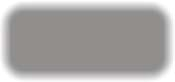 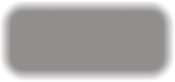 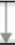 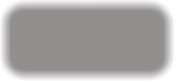 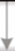 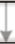 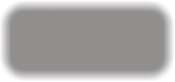 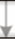 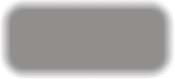 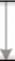 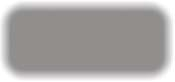 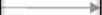 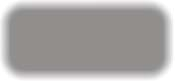 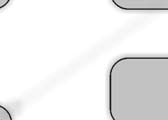 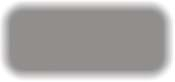 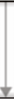 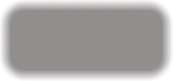 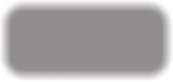 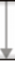 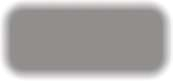 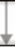 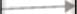 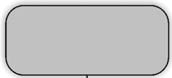 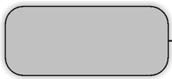 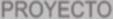 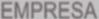 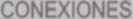 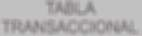 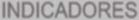 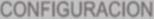 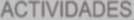 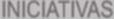 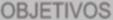 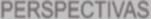 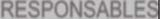 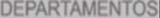 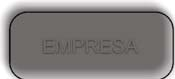 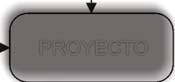 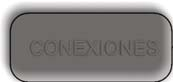 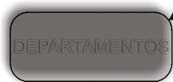 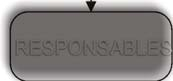 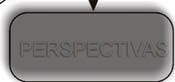 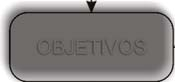 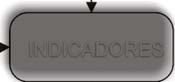 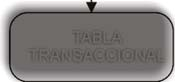 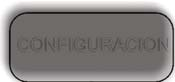 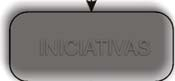 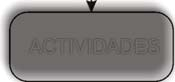 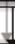 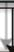 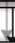 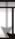 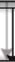 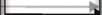 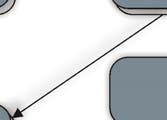 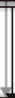 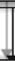 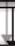 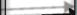 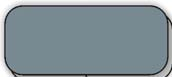 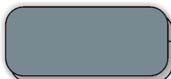 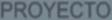 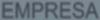 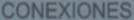 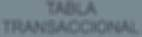 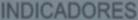 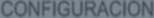 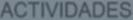 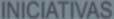 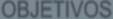 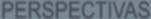 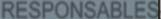 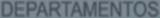 IND ICADORESRESPON SABLESINICIATIVASTABLA TRANSACCIONALACTIVIDADESFigura 3.‐ Flujo de Procesos del Sistema Informático. Fuente: Modelo Conceptual Power DesignerEl modelo entidad-relación nos muestra la estructura que tiene la base de datos del Sistema de CMI. Este modelo es producto del diseño conceptual que está dado por las características del aplicativo y por el modelo del proceso, todas estas características forman  parte de cada una de las entidades o tablas de nuestro modelo.tb_bs_proyectotb_bs_empresatb_bs_departamentoid_empresaint<pk,fk>id_empresaint<pk>id_departamento   int<pk>id_proyectodescripcionintvarchar(100)<pk>id_empresa = id_empresa nombre direccionvarchar(50)varchar(100)id_empresadescripcionintvarchar(100)<fk>misionvarchar(100)rucvarchar(15)id_empresa = id_empresavalor_presupuesto  decimal(18,4)vision objetivovarchar(100)varchar(100)linea_negocio   varchar(50)fecha_ingreso   datetimetendenciavalor_metaintdecimal(18,4)estado_proyecto fecha_ingresoint datetimemisionvisionvarchar(100)varchar(100)valor_realestadodecimal(18,4)boolfecha_modificacion  datetimeobjetivovarchar(100)estadoboolestadoboolid_departamento = id_departamentotb_bs_perspectivatb_bs_responsableid_empresa = id_empresa id_proyecto = id_proyectoid_empresa id_proyectoint int<pk,fk><pk,fk>id_responsable  intid_departamento  int<pk><fk>id_empresa = id_empresaid_perspectivadescripcionintvarchar(100)<pk>nombres apellidosvarchar(100)varchar(100)id_proyecto = id_proyectovalor_perspectiva decimal(18,4)tendencia estadovarchar(1)boolcargofuncion estadovarchar(100)varchar(100)boolid_perspectiva = id_perspectiva id_empresa = id_empresa id_proyecto = id_proyectotb_bs_iniciativatb_bs_configuracionid_iniciativa id_objetivoint int<pk><pk,fk>id_empresaint<pk,fk>id_perspectiva   int<pk,fk>id_proyectoint<pk,fk>tb_bs_objetivoid_empresaint<pk,fk>id_configuracion   int<pk>descripcionvarchar(100)id_empresaint<pk,fk>id_proyectoint<pk,fk>conexionvarchar(500)id_proyectoint<pk,fk>id_responsable   intfiltrosvarchar(500)id_perspectiva   int<pk,fk>descripcionvarchar(100)estadoboolid_objetivodescripcionintvarchar(100)<pk>id_objetivo = id_objetivo id_perspectiva = id_perspectiva id_empresa = id_empresaestado_logrofecha_iniciointdatetimeid_responsable   intid_proyecto = id_proyectofecha_findatetimeid_empresa = id_empresavalor_meta valor_real tendenciadecimal(18,4) decimal(18,4) intpresupuestoestadodecimal(18,4)boolid_proyecto = id_proyecto id_configuracion = id_configuracionestado_logrofecha_inicio fecha_fin estadointdatetime datetime boolid_iniciativa = id_iniciativa id_objetivo = id_objetivo id_perspectiva = id_perspectiva id_empresa = id_empresa id_proyecto = id_proyectotb_bs_actividadtb_bs_transaccionalid_objetivo = id_objetivo id_perspectiva = id_perspectiva id_empresa = id_empresaid_actividadint<pk>id_empresaid_proyectointint<pk,fk1,fk2><pk,fk1,fk2>id_proyecto = id_proyectoid_iniciativaid_objetivointint<pk,fk><pk,fk>id_perspectivaint<pk,fk2>id_perspectiva   int<pk,fk>id_objetivo id_indicadorint int<pk,fk2><pk,fk2>tb_bs_indicadorid_empresa id_proyectoint int<pk,fk><pk,fk>id_configuracion   intid_transaccional   int<pk,fk1><pk>id_empresa id_proyectoint int<pk,fk><pk,fk>descripcionfecha_iniciovarchar(100)datetimevalor_realvalor_meta1 valor_meta2 fecha_trx mesanioestado_registrodecimal(18,4)decimal(18,4) decimal(18,4) datetimeint intintid_perspectiva id_objetivo id_indicador descripcion estado_indicador tendenciaint int intvarchar(100)varchar(1)int<pk,fk><pk,fk><pk>fecha_finestado_logro fecha_trx fecha_ingreso estadodatetimeint datetime datetime boolestadoboolid_indicador = id_indicador id_objetivo = id_objetivo id_perspectiva = id_perspectiva id_empresa = id_empresa id_proyecto = id_proyectovalor_tendenciavalor_indicador valor_real valor_meta1 valor_meta2 unidad peso_indicadordecimal(18,4)decimal(18,4) decimal(18,4) decimal(18,4) decimal(18,4) intintid_actividad = id_actividad id_iniciativa = id_iniciativa id_objetivo = id_objetivo id_perspectiva = id_perspectiva id_empresa = id_empresa id_proyecto = id_proyectotb_bs_actividad_detfecha_ingresodatetimeid_actividadint<pk,fk>fecha_modificacion datetimeid_iniciativaint<pk,fk>cod_menu menutb_bs_menuINT INT<pk><pk>estadoboolid_indicador = id_indicador id_objetivo = id_objetivo id_perspectiva = id_perspectivaid_objetivo id_perspectiva id_empresa id_proyectoint int int int<pk,fk><pk,fk><pk,fk><pk,fk>nombreVARCHAR(50)id_empresa = id_empresaid_actividad_det   int<pk>nombre_corto  VARCHAR(30)id_proyecto = id_proyectodescripcionvarchar(100)ventanadw argumentoVARCHAR(30)VARCHAR(100) VARCHAR(100)tb_bs_indicador_detid_responsable fecha_inicio fecha_finint datetime datetimeobservacionbmp tipo campo_increVARCHAR(100)VARCHAR(20) INT VARCHAR(100)id_empresa id_proyecto id_perspectiva id_objetivoint int int int<pk,fk><pk,fk><pk,fk><pk,fk>estado_logrofecha_trx fecha_ingreso fecha_procesointdatetime datetime datetimecampo_reque  VARCHAR(100)id_indicadorint<pk,fk>mesintayudaVARCHAR(1000)id_indicador_det    int<pk>aniointdw_reporden expandidoVARCHAR(100)INT VARCHAR(1)descripcion estado_indicador tendenciavarchar(100)int intestadobooltb_gn_tablavalor_tendenciadecimal(18,4)id_tabla   int<pk>tb_bs_informativoid_informativo   int<pk>valor_indicadorvalor_real valor_meta1valor_meta2decimal(18,4)decimal(18,4)decimal(18,4)decimal(18,4)nombre estadovarchar(100)boolnotastipo_indicador ordeniconovarchar(254)varchar(1) int varchar(254)unidad peso_indicador fecha_ingresoint int datetimeid_tabla  = id_tablatb_gn_catalogorango_iniciodecimal(18,4)fecha_modificacion  datetimeid_catalogo   int<pk>rango_fin valor estadodecimal(18,4) decimal(18,4) boolfecha_procesomes anio estado...datetimeint int boolid_tabla descripcion estadoint varchar(100) bool<pk,fk>Figura 4.‐ Diseño Entidad Relación de Base de Datos. Fuente: Modelo Físico Power Designer3.3	Desarrollo del Sistema3.3.1 Estructura de datosLa  estructura  de  datos  diseñada  para  el  CMI,  contempla  una  verdadera organización,	interrelación	entre	entidades	y	fácil	manipulación	de	la información. La interrelación correcta entre entidades permite tener integridad de  la   información;  esto  garantizará  que  la  información  almacenada  sea consistente.Cada entidad representa las partes que forman el CMI, todas ellas relacionadas entre sí, con características propias y comunes que dan como resultado esta relación consistente. Esta  estructura contempla una fácil actualización si se contara  con  procesos  de  extracción,  lectura  y  carga de datos, que  harían posible la integración con sistemas existentes alojados en la organización.Las relaciones entre cada una de las entidades se muestran en el gráficoEntidad Relación – Figura 4.3.3.2 Estructura del aplicativoEl desarrollo  del aplicativo  se  basa  en  la  reutilización de componentes; la programación orientada a objetos muestra cómo está estructurado el aplicativo, esto garantiza la robustez y fácil administración del código.La plataforma de desarrollo Power Builder 11.5 como herramienta de desarrollo y SQL Server 2005 como base de datos, hacen posible que el aplicativo pueda ser ejecutado tanto de modo Windows como Web, es decir, el aplicativo puede ser fácilmente publicado en internet para  que pueda ser ejecutado desde la misma. Las ventajas de esto dan como resultado que  los usuarios puedan acceder desde diversas partes al aplicativo.3.4	Presentación de resultadosLa presentación de resultados es parte fundamental del aplicativo, es decir el producto final  debería disponer de una presentación fácilmente entendible y coherente. La utilización de  imágenes en cada uno de los indicadores y/u objetivos nos ayudará a tener una mejor idea del estado o tendencia de éstos.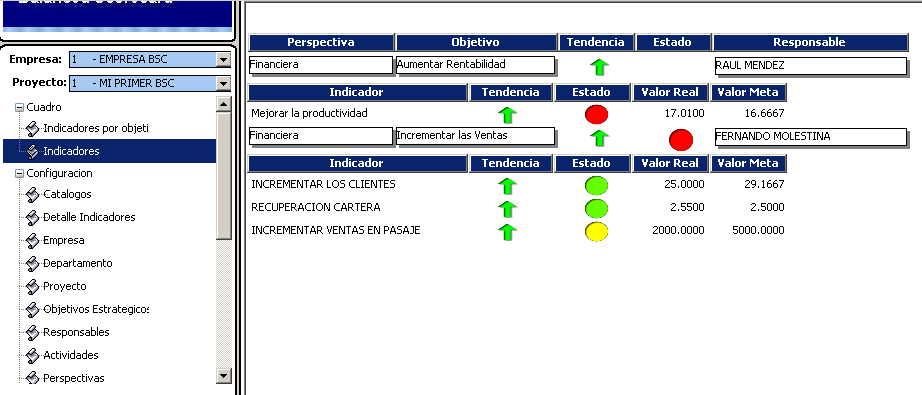 La Figura 5 muestra la presentación del reporte Indicadores por objetivos, aquí se muestra el objetivo, dando la posibilidad de escoger el indicador del cual se necesita conocer sus valores.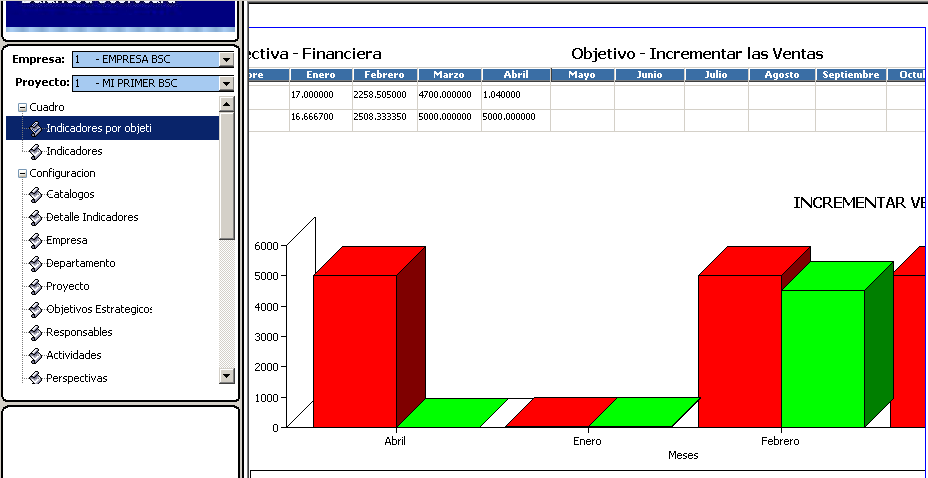 Figura 5.‐ Reporte de Indicadores por Objetivo. Fuente.‐ Sistema Informático Balance ScoreCard, ReporteObjetivos por Indicadores.3.4.1 Semáforos como indicadoresEl  nivel  de  cumplimiento  de  los  diferentes  objetivos  e  indicadores  es monitoreado a través de semáforos que muestran el estado de los mismos. La Figura 6 muestra los indicadores como semáforos; podemos observar el estado y tendencia de cada uno de ellos por objetivo.Figura 6.‐ Indicadores como semáforos. Fuente.‐ Sistema Informático Balance ScoreCard, Reporte Medición deIndicadores.3.4.2 Estado del objetivo o indicadorEl estado  de  los  objetivos  e  indicadores  representa  si  éstos  muestran  el cumplimiento   o   no  de  lo  establecido  en  el  CMI;  este  cumplimiento  se representa por imágenes que simulan un semáforo.Para lograr estos resultados se establecen rangos en los que se especifican valores  para  cada  objetivo  e  indicador,  los  rangos  son  representados  por imágenes a colores que simulan un semáforo.  El color verde representa que el estado de éstos es el esperado o superior, el color amarillo nos indica que el estado está en un nivel medio, mientras que el rojo nos indica que el estado está por debajo del valor esperado. Figura 6.3.4.3 Tendencia del objetivo e indicadorLa Tendencia del objetivo o indicador representa el desempeño de éstos con respecto a un período anterior, igual que los semáforos son representados por imágenes que representan tendencia alta, baja y ninguna. En el aplicativo estas imágenes serán representadas por  flechas  de colores, para la tendencia alta una flecha hacia arriba color verde, para la  tendencia baja una flecha hacia abajo  de  color  roja  y  para  la  tendencia  que  indica  que  no  existe  ningún incremento ni decremento con respecto al período anterior un línea horizontal de color plomo. Figura 6.3.4.4 Formato de reportesProbablemente la parte más importante o que mayor peso le darán los usuarios finales, sea  cómo es presentada la información; el resultado final de todo el ingreso  de  información   en   el  sistema  son  los  reportes.  La  claridad  y consistencia de éstos son necesarias para la posterior toma de decisiones por parte de los usuarios.El estado y tendencia de los objetivos e indicadores será mostrada de forma clara en los  reportes a través de imágenes que muestran el avance de los mismos.CONCLUSIONESUna vez concluido el Desarrollo del SI e ingresada la información del Sistema de Calidad en ella, podemos citar las siguientes conclusiones:El resultado obtenido en este proyecto es la utilización de un Cuadro de Mando Integral para el control de un Sistema de Calidad; este resultado es producto de varias características  similares  entre los dos sistemas. La ventaja de poder integrar estos dos sistemas, nos muestra la versatilidad de ambos (Sistema de Calidad y el Cuadro de Mando Integral). La correcta definición de la estrategia permitirá mantener estas dos herramientas de gestión como una sola.El Cuadro  de  Mando  Integral  es  una  herramienta  extremadamente  útil  y acoplable a  otros sistemas. La identificación de pilares o perspectivas y la asignación de objetivos e indicadores a cada una de ellas, hacen posible tener una imagen amplia de toda la  organización, y poder separar a toda ella por partes, dando como resultado el monitoreo y control de éstas.La implementación de un sistema de calidad permite gestionar de manera eficiente toda organización, cuando es debidamente realizada y mantenida, es decir, cuando su aplicación persigue más que una certificación, una forma de administrar a la organización.RECOMENDACIONESComo recomendación, la organización debería elaborar su sistema de calidad, apegado a  cada una de las perspectivas del cuadro de mando integral. Su política  de  calidad  y  objetivos  de  calidad  debería  citar  cada  una  de  las perspectivas.Esto	tendrá	como	resultado	una	alineación	entre	la	estrategia	de	la organización y el Sistema de Calidad, alineación que hará coherente al Sistema de Calidad y al Cuadro de Mando Integral.BIBLIOGRAFÍA[1].	Dirección Estratégica. Gerry Johnson, Scholes Kevan, Richard Wittington.Séptima Edición. ISBN-13:978-84-205-4618-6[2].	Implementando y Gestionando el Cuadro de Mando Integral. Nils Göran, JanRoy, Magnus Wetter. ISBN: 84-8088-752-4[3].	Beyond The Balanced Scorecard. Mark Graham Brown.ISBN: 978-1-56327-346-9[4].	Indicadores de Gestión y Cuadro de Mando. Amado Salguero.ISBN: 84-7978-492-X[5].	ISO 9001:2008 Edición en español.REFERENCIAS BIBLIOGRÁFICAS[6].	Grupo Kaizen S.A. Balance Scorecard – ISO, Similitudes y Diferencias. http://www.grupokaizen.com/bsce/bsce02.php[7].	GestioPolis. Integración ISO 9000 y Balance Scorecard. http://www.gestiopolis.com/canales5/ger/gksa/47.htmÌNDICE……………………………………………………………………………...IABREVIATURAS…………………………………………………………………IIINTRODUCCION……………………………………………….…………………1CAPITULO 1 MARCO DE REFERENCIA……………………………………..31.1 Sistemas de Gestión………...………………………..…………………….31.1.1 Sistemas de Calidad ISO 9001:2008……………...……………………31.1.2 Cuadro de Mando Integral..…………..………….………………………41.1.3 Sistemas Informáticos…………………………………………………...6CAPITULO 2 DISEÑO METODOLÓGICO……………………………………..92.1 Diseño Estratégico………………………………………….………………112.1.1 Organización………………………………………….…………………...112.1.2 Misión……………………………………………………….………….……122.1.3 Visión……………………………………………………….……………….122.1.4 Retos Estratégicos…………………………………………..…………...132.2 Sistema de Calidad………………………………….………….…………..132.2.1 Manual De Calidad ISO 9001:2008……………………………………..132.2.2 Alcance del Sistema de Calidad………………..………………………132.2.3 Política de Calidad……………….……………………………………….142.2.4 Objetivos de Calidad……………………….…………………………….152.2.5 Definición de Indicadores……………………..………………………...152.2.6 Indicadores por Objetivo………………………………………………...152.2.7 Definición de Responsables por Departamento…………………….192.2.8 Definición de Iniciativas y Actividades………………………..………20CAPITULO 3 DESARROLLO DEL SISTEMA INFORMÁTICO……………..213.1 Requisitos……………………………………………………………….……213.1.1 Origen de Información…………………………………………………...233.1.1.1 Bases de Datos Existentes……………………………………………233.1.1.2 Otras Fuentes de Datos………………………………………………..233.1.1.3 Alimentación de Información en el SistemaInformático…………………………………………...…………………..233.2.1.2 Definición de Pesos……………………………..……………………..263.2.2 Elementos de Salida…………………………………….………………..273.2.3 Modelo Conceptual y Físico…………………………………………….283.3 Desarrollo del Sistema……………………………………………….…….303.3.1 Estructura de Datos……………………………………………………....303.3.2 Estructura del Aplicativo………………………………………………...303.4 Presentación de Resultados……………...……………………………….303.4.1 Semáforos como Indicadores………………….……………………….313.4.2 Estado del objetivo o indicador..……………………..………………...323.4.3 Tendencia del objetivo e indicador…………………..………………...323.4.4 Formato de Reportes…………………………………..………………....32CONCLUSIONES…………………………………………………………………33RECOMENDACIONES…………………………………………………………..34BIBLIOGRAFÍA……………………………………………………………………34REFERENCIAS BIBLIOGRÁFICAS…………………………………………...34Figura 1. Integración de Sistemas…………………………………………….10Figura 2. Mapa de Procesos……………………………………………………14Figura 3. Flujo de Procesos del Proceso Informático……………………..28Figura 4. Diseño Entidad Relación de Base de Datos.……………………29Figura 5. Reporte de Indicadores por Objetivo…..…………………………31Figura 6. Indicadores como semáforos…...…………………………………31Tabla 1. Indicadores (Perspectiva del Aprendizaje y Desarrollo)………24Tabla 2. Indicadores (Perspectiva del Cliente)……………………….…….24Tabla 3. Indicadores (Perspectiva Financiera)……………………………..25Tabla 4. Indicadores (Perspectiva de Procesos)…………………………..25Tabla 5. Indicadores (Perspectiva del Aprendizaje y Desarrollo)………25Tabla 6. Pesos Objetivo 1………………………………………………………26Tabla 7. Pesos Objetivo 2……………………………………………..………..26Tabla 8. Pesos Objetivo 3……………………………………………..………..26Tabla 9. Pesos Objetivo 4………………………………………………..……..26Tabla 10. Pesos Objetivo 5……………………………………………..………27IndicadorUnidad de medidaRotación de empleadosPorcentajeCosto de formación por empleadounidades monetariasNúmero de empleados capacitados(cifras – empleados)IndicadorUnidad de medidaNúmero de reglamentaciones incumplidascifras - multasNúmero  de  hectáreas  totales  fumigadas  sincontaminacióncifras - hectáreasNúmero de hectáreas contaminadascifras - hectáreasIndicadorUnidad de medidaCuota de mercadoporcentajeVentas Netasunidades monetariasMedia de duración de relación con el clientecifra - díasIndicadorUnidad de medidaPorcentaje de reprocesosporcentajePorcentaje de hectáreas fumigadas sininfeccionesporcentajeProductividad  mensual  de  empleadospor fumigaciónporcentajeIndicadorUnidad de medidaRecursos	totales	de	sistemasinformáticosunidades monetariasInversiones	en	nuevos	proyectosinformáticosunidades monetariasGasto total en I + Dunidades monetariasIndicadorPesoRotación de empleados30Costo anual de formación por área55Número de empleados ascendidos15IndicadorPesoNúmero de clientes15Número de quejas de clientes25Número de hectáreas totales30Número de hectáreas con quejas30IndicadorPesoIngresos por línea de productos20Ingresos por zona20Recuperación de cartera por zona20Índice de clientes satisfechos20Media de duración de relación con elcliente20Porcentaje de reproceso35Porcentaje	de	fumigaciones	sinerrores30Hectáreas con asistencia técnica15Porcentaje	de	retrasos	en	lafumigación10Productividad mensual de empleadospor fumigación10IndicadorPesoRecursos	totales	de	sistemasinformáticos15Inversiones	en	nuevos	proyectosinformáticos30Índice	de	usuarios	satisfechosempleado20Gasto total en I + D35